РОЗПОРЯДЖЕННЯМІСЬКОГО ГОЛОВИм. СумиКеруючись постановою Кабінету Міністрів України від 09.03.06 № 268 «Про упорядкування структури та умов оплати праці працівників апарату органів виконавчої влади, органів прокуратури, судів та інших органів» 
(з урахуванням змін та доповнень), розпорядженням міського голови 
від 15.01.2021 № 20–К «Про Порядок преміювання працівників апарату та виконавчих органів Сумської міської ради на 2021 рік», Положенням про порядок преміювання та надання матеріальної допомоги за рахунок фонду заробітної плати працівників апарату відділу культури та туризму Сумської міської ради та централізованої бухгалтерії відділу, пунктом 20 частини 4 статті 42 Закону України «Про місцеве самоврядування в Україні»:Виплатити премію за липень 2021 року, виходячи з розміру посадового окладу з урахуванням надбавок та доплат у межах фонду преміювання та економії фонду оплати праці, керівникам відділу культури Сумської міської ради:Міський голова                                                                                О.М. Лисенко                                                                Вдовенко  66-99-04Розіслати:  Полякову С.В., Цибульській Н.О.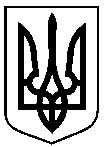 від   23.07.2021  № 245-ксПро преміювання керівників відділу культури Сумської міської ради 
за липень 2021 року№з/пП.І.БПосадаРозмір премії у % до суми окладу, надбавок та доплат12341.Цибульська Наталія   Олексіївнаначальник відділу502.ПєховаЛюдмила Миколаївназаступник начальника відділу50